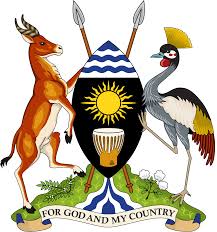 Republic of UgandaOFFICE OF THE PRESIDENT MINISTRY FOR KAMPALA CAPITAL CITY AND METROPOLITAN AFFAIRSNOTICE OF EXPRESSION OF INTEREST FOR PROVISION OF CONSULTANCY WORK FOR ENVIRONMENT AND SOCIAL SAFEGUARDSSUPERVISION FORSELECTED ROADS IN KIRA AND MUKONO MUNICIPALITIES REF NO. KIRA/GKMA/ SVCS/2023-2024/00027The Office of the President – Ministry for Kampala Capital City and Metropolitan Affairs has received funding for implementation of the Greater Kampala Metropolitan Area – Urban Development Program (GKMA-UDP).Kira Municipal Council, as one of the implementing entities, hereby invites Expressions of Interest from eligible Consultants for:The shortlisting shall be conducted in accordance with the shortlisting criteria, the PPDA Act, 2003 and the PPDA (procurement of consultancy services) Regulations, 2023.Consultants may associate with other firms in the form of a joint venture to enhance their qualifications. The form of association, where applicable, should be indicated in the Expression of Interest.Interested eligible consultants may obtain further information at the address given below from 8:00 AM to 5:00 PM  Sealed Expression of Interest (EoI) must be delivered physically to the Procurement & Disposal Unit, Kira Municipal Council before 11.00am on 30th April 2024 on the following address:		Procurement & Disposal Unit; Kira Municipal Council 		Mamerito Road, Kira Municipality 		P.O Box No    25749, Kampala, Uganda The planned Procurement schedule (Subject to changes) is as follows:Interested consultants should provide information demonstrating that they are eligible and possess the required qualifications to perform the services supported with relevant documentation. (copies of contracts, copies of academic certificates and signed CVs etc.)SHORTLISTING CRITERIA Preliminary Screening The short-listing criteria will include: 	The firm shall be required to submit the following documents, with the expression of interest:a copy of the Consultants’ Certificate of Incorporation or equivalent for consultants not currently registered with URSBa copy of the Consultants’ valid Trading license or equivalent Memorandum and Articles of associationCompany profilea signed statement indicating that the consultant does not have a conflict of interest in the subject of the procurement;Evidence of fulfilment ofobligations to pay taxes and social security contributionsinUgandawhere applicable.Company Experience The firm/Consultant shall have practical experience in Environmental and Social Safeguards monitoring on similar large scale infrastructural projects.  Therefore, the consultancy firm should demonstrate the relevant experience in Consultancy for environment and social safeguardsSupervision of road projects and should include the following:General experience of the Consultant firmThe firm should have at least 10 years’ experience in carrying out Consultancy work for environment and social safeguardsSupervision in Uganda and Sub Sahara Africa. The firm should have participated in at least 2environment and social safeguardsSupervision in during the last 5 years, (These should have been funded by multilateral donor/funding agencies.).Familiarity with Uganda’s environmental regulations is a benefit and familiarity with the World Bank Group environmental guidelines, and E&S Standards is essential.Specific experience of the Consultant relevant to the assignmentEvidence of a minimum oftwo (02) similar project within the last 3(three) years, thatshall be defined as environment and social safeguards monitoring/Supervision of at least 15 Km for rural infrastructural projects or 10kms in urban infrastructural projects in the Sub-Saharan Africa.Of the two (02) relevant projects that shall be presented, the best 01 project shall be evaluated. Where more than 02 projects are presented, the Evaluation Committee shall review the first 02 projects in the order presented in the proposal. The remaining projects will not be considered.In the event of a Joint Venture or Association, the Lead Member must have at least two (02) project that qualifies. The projects presented must have been carried out by the firm presenting the experience, either solely or through a Joint Venture or Association. Experience carried out by parent companies (for subsidiaries) or acquired companies (in the case of mergers and acquisitions) shall not be accepted.Personnel RequiredThe Consultant shall provide the qualifications and experience of each specialist to be assigned to the supervision services. For each staff proposed, curriculum vitae shall be provided.Table 3: Qualification Requirements for Key PersonnelSupport StaffThe Consultant may recruit support staff including Drivers, Secretaries, administrators etc. as may be required whose costs shall be taken to be part of overhead costs.Note: Attach copies of academic certificates and   signed C.Vs. CVs with scanned signatures will be rejected.BACKGROUND TO THE ASSIGNMENTThe Government of Uganda through the Ministry of Kampala Capital City and Metropolitan Affairs (MoKCC&MA) has received funding from World Bank and Agence Française de Dévelopement (AFD) under Greater Kampala Metropolitan Area Urban Development Program (GKMA-UDP) to improve service delivery through institutional capacity strengthening, coordination of integrated planning and management, and enhance access and mobility in the Greater Kampala Metropolitan Area (GKMA). The Program Development Objective (PDO) is “To improve the institutional capacity in the GKMA for metropolitan coordination and management and increase access to improved infrastructure and services”.Kira municipal Council (and on behalf of Mukono Municipal Council) now seeks to procure services of experienced and competent Consultancy Firms to undertake Consultancy for the environment and social safeguardsSupervision of selected Roads in Kira and Mukono Municipalitiesensuring full compliance of all selected projects to the requirements as detailed in the scope of works. Below is a summary of the project works to be supervised under this assignment.Table 1: Infrastructure subprojectsSCOPE OF WORKThe E&S supervising consultant under this contract shall be fully responsible for the supervision of environmental, safety, health and social safeguards during the construction of the works under Batch 1on behalf of Kira and Mukono Municipalities.  He shall supervise compliance with safeguards standards and national laws with due diligence and efficiency in accordance with sound technical and best industry practice, while ensuring that safeguards management does not compromise efforts to ensure that works are completed on time, within budget and meeting the required engineering specifications.OBJECTIVES OF THE SERVICESThe primary objective of the Environmental and Social Safeguards supervision on the Contract is to diligently ensure compliance with the enabling national polices and laws and the World Bank E&S Standards during implementation of the works on behalf of Kira and Mukono Municipalities during the entire construction, including the defects liability period (DLP).The consultant is required to closely work with the Supervision Engineer to:Ensure that the environmental integrity of the project area is protected and maintained during the implementation of the Construction Contract;To supervise the construction Contract and ensure that occupational and public health and safety conditions in the project area are enhanced. The consultant shall work with the Engineer to ensure that road safety design requirements are implemented following the Contract Specifications.To ensure that all parties on the Contract observe the social safeguards management standards to ensure that the road infrastructure are constructed within the socially acceptable standards.SCOPE OF CONSULTANCY SERVICESTheconsultantshall be responsible for independent safeguards monitoring and supervision and is intended to supplement the regular efforts of the PST and GKMA entities. In conducting their activities, he shall assess issue instructions for remediation action, in coordination with the Supervision Engineer and PST for the Contractor’s immediate action including the schedule of remedial /mitigation measures for adverse environmental and social impacts. The E&S monitoring and supervision services shall consist of furnishing complete services in all respect, including all field and office work in strict accordance with the highest standards of safeguards management. The scope of the Services to be delivered by the Consultant are split into environment, health and Safety, and Social Safeguards as detailed in the commitments within the C-ESMP and statutory approvals acquired by the project.Secretary, Office of the PresidentNo.Procurement Ref. NumberSubject Matter of Procurement1 KIRA/GKMA/SVCS/2023-2024/00027Consultancy for the environment and social safeguardsSupervision for selected Roads in Kira and Mukono Municipalities:LOT1: Mbogo & Cyprian Kizito Roads (9.0Km), Kungu-Bivanju Road(2.3Km)]; LOT2: Anthony-Kame, Kame Annex, Albertcook -Cathedral Rise, Kame-Nabuti-Katosi road, Admin Link, Access road, Link road (8.68km)LOT3: Nasuuti - Nakabago - Ntawo, Bajjo-Seeta,  Serado Link, Kigunga Link (9.72km)ActivityDatePublication of Notice of Expression of Interest  16th April 2024Closing date for receipt of Expression of Interest30th April 2024 at 11:00 AMEvaluation of Expressions of InterestWithin  15 working days from closing dateDisplay of shortlistWithin 5 working days from  approval of shortlist by the Contracts CommitteeItemDescriptionMinimum Qualification Requirement1Team Leader (1)1.1The Team Leader shall be NEMA certified and registered Environmental or Social Impact Assessment Practitioner and Environmental AuditorMasters Degree in Natural Resources Management, Environmental Management, Sociology or similar fields1.2Experience in E&S Supervision on Road Construction Supervision and relevant experience in environmental and social impact assessment and Environmental Audit in infrastructure projects. Experience shall include being responsible for the completion of work, project organization and management duties.The Team Leader should have experience in leading multidisciplinary teams and/or team leader for externally financed projects preferably in developing countries, including in Sub-Saharan Africa.  He/she shall be fully cognizant with World Bank and National approach to ESIA (least 8 years of service as a NEMA certified Environmental and Social Impact Assessment and/or Environmental Audit Team Leader) and gender-related issues and experienced in ensuring that the engineering and environmental teams work together to minimize adverse environmental and social impacts during the design. Fluent in written and spoken English and with the ability to draft concise reports; good communication skills; excellent computer skills, working experience with project management systems are essential.  Portuguese at working level is an advantage15 Years of relevant professional Experience with at least 8 years of specific experience on similar projects.1.3Experience in E&S Supervision on Road Construction Supervision and relevant experience in environmental and social impact assessment and Environmental Audit in infrastructure projects. Experience shall include being responsible for the completion of work, project organization and management duties.The Team Leader should have experience in leading multidisciplinary teams and/or team leader for externally financed projects preferably in developing countries, including in Sub-Saharan Africa.  He/she shall be fully cognizant with World Bank and National approach to ESIA (least 8 years of service as a NEMA certified Environmental and Social Impact Assessment and/or Environmental Audit Team Leader) and gender-related issues and experienced in ensuring that the engineering and environmental teams work together to minimize adverse environmental and social impacts during the design. Fluent in written and spoken English and with the ability to draft concise reports; good communication skills; excellent computer skills, working experience with project management systems are essential.  Portuguese at working level is an advantage15 Years of relevant professional Experience with at least 8 years of specific experience on similar projects.2Social Development Specialist (1)2.1Degree in Social Sciences or Social Works and Works and Social Administration or related fieldMaster’s degree in social science or equivalent2.2Should possess at least 10 years of professional experience including in E&S supervision, Environmental Compliance Audits, Environmental and Social Impact Assessment, Environmental and Social Monitoring on large-scale infrastructure projects;Working knowledge of the World Bank safeguards standards and procedures, particularly on social impact assessment, land acquisition, and resettlement, grievance redress mechanism and its implementation are desirable.  Previous proven work experience on GBV issues. Good knowledge of the local context and of national laws and social regulations; Experience in the World Bank funded urban road infrastructural projects or projects funded by multilateral agencies in the transport sector is preferable;Experience in working in multidisciplinary teams with good communication skill, and proficiency in both written and spoken English10 Years General Experience5 years of specific experience on similar projects3Environmental Specialist (1)3.1Masters Degree in Natural Resources Management, Environmental Management or similar disciplines.Min. Masters Degree in Natural Resources3.2Professional experience in monitoring or implementation of environmental, socioeconomic, or health impact mitigation measures on road construction or generally, similar projects;Working knowledge of the World Bank safeguards standards and procedures, particularly on social impact assessment, land acquisitionConsiderable experience and familiarity with all aspects of environmental management and with significant experience in environmental management and monitoring of projects.Experience in working in teams of multi-discipline experts, and proficiency in both written and spoken English.10 Years General Experience5 years of specific experience on similar projects4Occupational Health and Safety Officer (1)4.1Bachelor’s Degree in a relevant field including Natural Resources Management, Environmental Management, or related field etcMin. B.Sc and Certificate in OSH e.g. NEBOSH, IOSH etc4.2Have demonstrable experience in monitoring OHS on road construction and other infrastructure projects. S/He should possess at least 4 years’ experience in particular inspection of road works for OHS compliance with the standards and specifications of the contract. Should have practical knowledge in managing community and occupational health and safety on construction projects, including development and implementation of OSH plans, supervision or monitoring health and safety5 Years General Experience;3 years of specific experience on similar projects5Environmental Officer (1)5.1Bachelors Degree in Environmental Management, Natural Resources Management, or related DisciplineMin. B.Sc/Registered Surveyor5.2Experience in surveying for road design, route location, topography and cadastral6 Years General Experience5.3The Senior Land Surveyor shall be a qualified and competent professionally registered Surveyor with a relevant degree in land surveying. He/ She must be a member of a relevant professional Institution. The Surveyor shall have at least 6 years’ experience in surveying for road design, route location, topography and cadastral and acquisition of land, property and crops. Fluency in written and spoken English is essential.3 Years specific experience on similar projects6Social Officer/Field Sociologist (1)6.1Bachelors Degree in Sociology, Social Works and Social Administration, and related disciplinesMin. Bachelors Degree6.3He/ She must have experience of 3 years on similar projects.3 Years Specific ExperienceNo.Procurement Reference NumberInfrastructure Construction Sub-ProjectsLot1KIRA/GKMA/WORKS/2023-2024/00014/1Consultancy for the environment and social safeguardsSupervision of selected Roads in Kira and Mukono MunicipalitiesLOT1: Mbogo & Cyprian Kizito Roads (9.0Km), Kungu-Bivanju Road(2.3Km)]Lot2KIRA/GKMA/WORKS/2023-2024/00014/2LOT2: Anthony-Kame, Kame Annex, Albertcook -Cathedral Rise, Kame-Nabuti-Katosi road, Admin Link, Access Road, Link Road (8.68km)Lot3KIRA/GKMA/WORKS/2023-2024/00014/3LOT3: Nasuuti - Nakabago-Ntawo, Bajjo-Seeta,  Serado Link, Kigunga Link (9.72km)